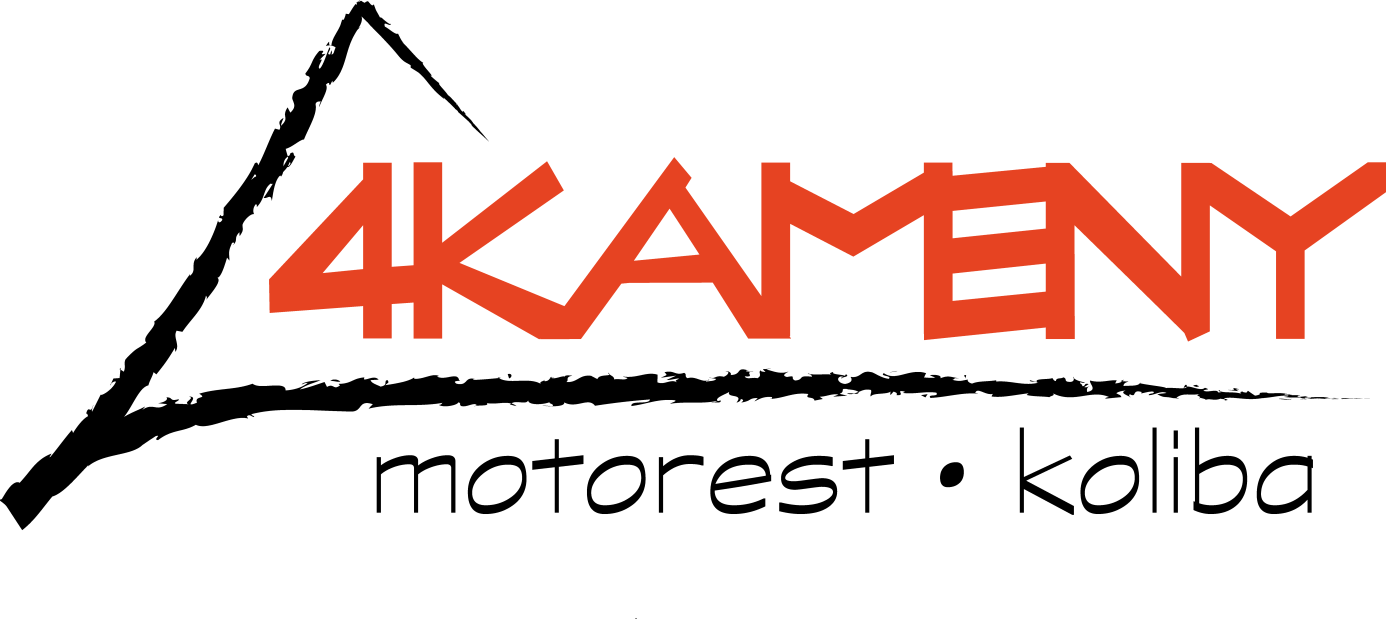 MOTOREST  4 KAMENY, HLAVENEC, PŘIJME:VYUČENÉ KUCHAŘE/KYVYUČENÍ V OBORUSCHOPNOST PRACOVAT SAMOSTATNĚ, KREATIVNĚOCHOTA UČIT SE NOVÝM VĚCEMKRÁTKÝ/DLOUHÝ TÝDENMOŽNOST UBYTOVÁNÍŘIDIČSKÝ PRŮKAZPO ZAPRACOVÁNÍ MOŽNOST PROFESNÍHO RŮSTU,  FINANČNÍ BONUSYPODROBNÉ INFORMACE RÁDI POSKYTNEME PŘI OSOBNÍM NEBO TELEFONICKÉM HOVORU KONTAKTY: 731139320 – Jana Štěpánková , koliba@4kameny.cz – možno zaslat CV